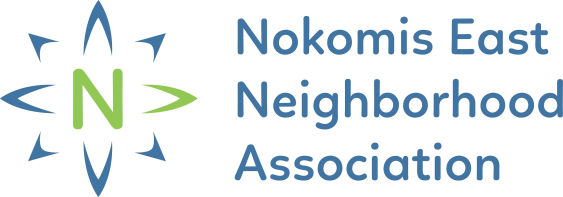 NENA HOME SECURITY REBATE 
REQUEST FOR REIMBURSEMENTSection 1 – Applicant Information
To be completed by applicant. Typed forms are preferred. 
Part 2 – Project Expenses
To be completed by applicant. List the total estimated costs of the project, such as supplies, materials, work time (not including owner's work time).
Part 3 – Documents
I have included:
 Completed Request for Reimbursement Form
 Copies of receipts of items purchased and labor expenses
 After Photos
 Written Approval of Property Owner (if applicable)Part 4 – Signature
I attest the information provided above is true and accurate and understand that any misrepresentation may result in the rejection of this application. Applicant Signature						DateSubmit completed Request for Reimbursement Form along with required documentation to the Nokomis East Neighborhood Association (NENA) at nena@nokomiseast.org or by mailing to 4313 E. 54th Street, Minneapolis, MN 55417.Questions? Please email nena@nokomiseast.org or call (612) 724-5652Form Submission DateThe applicant has 90 days from the application to complete the project and submit a Request for Reimbursement Form. If the applicant fails to do so, the funds will be reallocated to other applications and you will not receive a rebate. Form Submission DateThe applicant has 90 days from the application to complete the project and submit a Request for Reimbursement Form. If the applicant fails to do so, the funds will be reallocated to other applications and you will not receive a rebate. Form Submission DateThe applicant has 90 days from the application to complete the project and submit a Request for Reimbursement Form. If the applicant fails to do so, the funds will be reallocated to other applications and you will not receive a rebate. Applicant Name Applicant AddressProperty Address 
(If Different from Applicant Address)Applicant Email Address & PhoneEmailEmailEmailPhoneApplicant Affiliation Homeowner           Tenant          Property Owner Homeowner           Tenant          Property Owner Homeowner           Tenant          Property Owner Homeowner           Tenant          Property OwnerHomeowners / Property Owner Proceed to Section 2Homeowners / Property Owner Proceed to Section 2Homeowners / Property Owner Proceed to Section 2Homeowners / Property Owner Proceed to Section 2Homeowners / Property Owner Proceed to Section 2Tenants must property owner review and approve the completion of the project Written Approval SubmittedTenants must property owner review and approve the completion of the project Written Approval SubmittedProperty Owner Name:


Property Owner Phone Number:


Property Owner Email:
Property Owner Name:


Property Owner Phone Number:


Property Owner Email:
Property Owner Name:


Property Owner Phone Number:


Property Owner Email:
Home Security Improvement Item(s)Final CostsTotal Expense:Total Rebate:
50% of total up to $500
* Final reimbursement will be based on actual expenses and will not exceed $500